（効果的なOJTの進め方）募集のご案内　　　　　　（てっこうきでんスクール）貴社の今後を担う貴重な人材の育成は、労働力人口が減少する中、非常に重要な経営課題でもあります。しかし、特に新人（若手）の育成については、早期離職や成長の鈍化、また、現場任せにしているなど、課題を感じている企業や現場は少なくありません。本研修では「定着支援」と「早期戦力化」を見据え、効果的にOJTを進めるポイントをテーマに、現状を振り返り、心理学や脳科学の活用も踏まえた「OJTのより良い改善」を目指します。　　■開催日時　２０２３年１１月１０日（金）　9：３0～1６：３0■開催場所  金沢市ものづくり会館　　　　　　 金沢市粟崎町4-80-1　　TEL 076-255-1518　■講　　師  蓑輪 紀子 氏（キャリアオフィスみのわ代表）国家資格１級キャリアコンサルティング技能士・AIP(米国統合心理学協会)NLPプラクティショナー　■対 象 者　人事担当者・生産部門の育成担当者・育成責任者等　■募集定員  ３０名（定員になり次第 締め切ります。） 　 ■受 講 料　３，０００円（消費税込み、昼食は各自でご準備下さい）■申込締切　２０２３年１０月２７日（金）■備　　考　筆記用具をご用意下さい　　　　受講申込書　（下記ご記入のうえ、メールまたはＦＡＸにてお申し込み下さい）　　　企業名　　　　　　　　　　　　　　　　〒＆住所　　　　　　　　　　　　　　　　　　ご連絡担当者の所属と氏名　　　　　　　　　　　　　　　連絡Ｔｅｌ　　　　　　　　　　　　　　★受講申込みの受付をしましたら締切り日後、セミナーの案内と請求書をお送りいたします。★申し込み後の参加取り消しについては、開催日の3日前までにお願いします。　それ以降は、キャンセル料として全額いただきますので、ご了承ください。202３年１０月会　員　各　位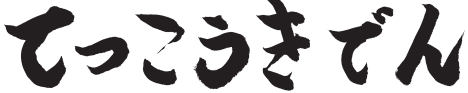 発行：一般社団法人石川県鉄工機電協会〒920-8203金沢市鞍月２丁目３番地TEL076-268-0121   FAX076-268-3577MAIL info@tekkokiden.or.jp研修カリキュラムスケジュール１．OJTとは何か（定義・目的とプロセスの基本的理解）　　「人を育てる」を効果的に実行するポイント２．指導教育の場面に欠かせない信頼関係の構築　　「安心感」「信頼感」を与える具体的なかかわりとは午前の部３．成長を促進させるコミュニケーション技術　　「ティーチング」「コーチング」育成に役立つスキル４．課題の整理（育てる人が育つ）　　「OJT」のより良い改善に向けた課題の明確化午後の部受 講 者 名年 齢所 属 、役 職 名フリガナフリガナフリガナ